06.06.2020 	ИНФОРМАТИКА  для 16 группыПреподаватель Татьяна  Анатольевна  ИльчикЗадания выполнять в этот же день  в этом файле и отправлять по электронной почте  ilchik57@mail.ru или в группу    ВК,  если нет компьютера, то задание выполнять в тетради, а фото работы переслать.    Тема: КонсультацияЦели урока: Закрепить знания о правилах форматирования текстовых документов.Задание:    Внимательно прочитайте правила форматирования текстовых документов и выполните работу над ошибками в текстах, которые вы создавали в предыдущих работах (ваша отметка улучшится!).ФОРМАТИРОВАНИЕ ДОКУМЕНТАI  ФОРМАТИРОВАНИЕ   СТРАНИЦЫНа ленте  Разметка страницы  открыть  окно Параметры страницы:сверху, снизу – 2 см; слева – 2,5 см; справа – 1 смВЫДЕЛИТЬ ТЕКСТ ! ! !II ФОРМАТИРОВАНИЕ   ШРИФТА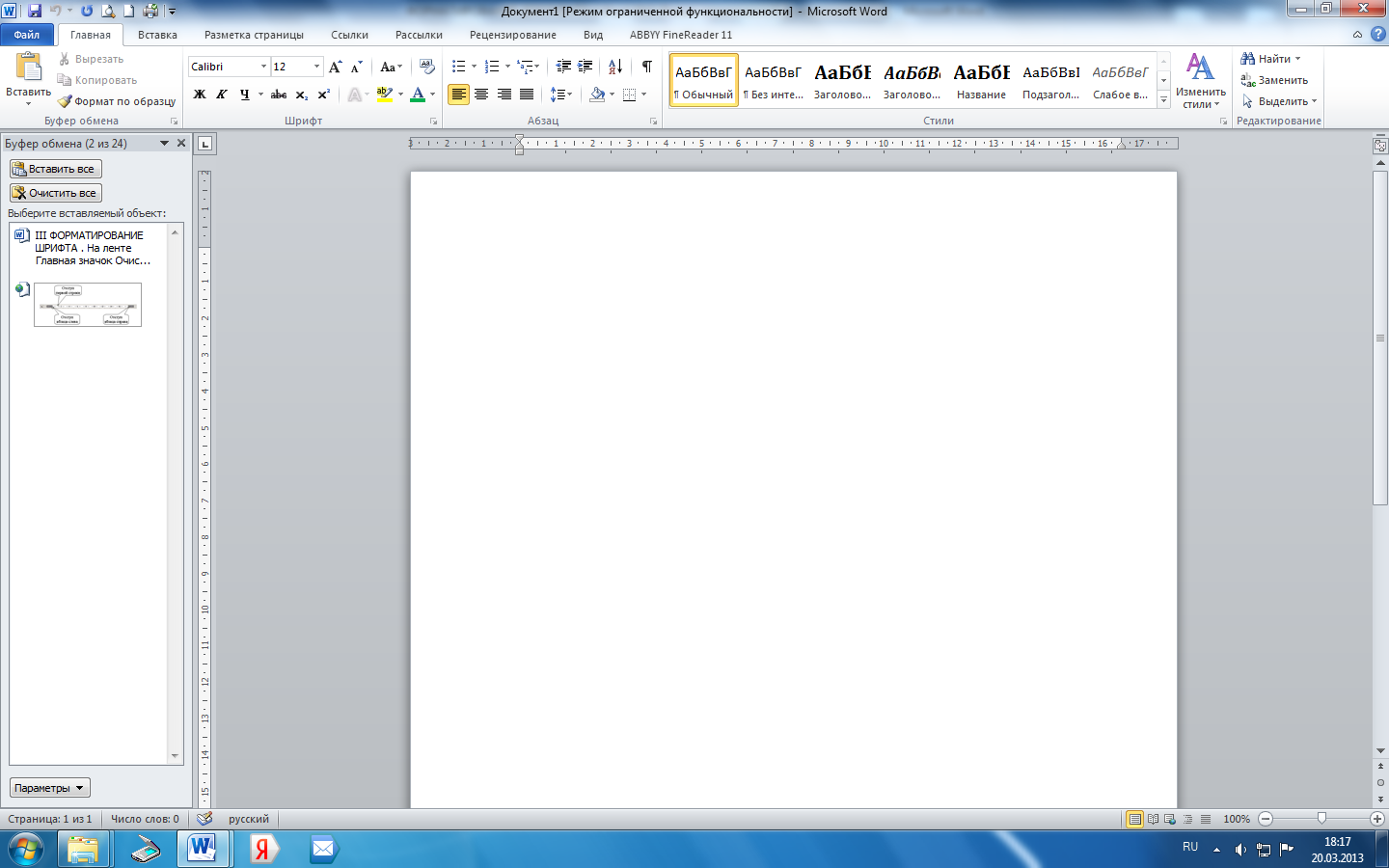 На ленте Главная  значок            Очистить форматШрифт: Times New RomanРазмер: 14III ФОРМАТИРОВАНИЕ   АБЗАЦАДиалоговое окно  Абзац на ленте ГлавнаяЗакладка «Отступы и интервалы»Выравнивание: По ширинеОтступ первая строка: ОтступИнтервал междустрочный: 1,5 строкиОтступы слева и справа 0 см (совпадают с полями)Интервалы перед/после 0 пт. 